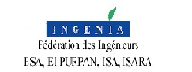    Bon de commande à retourner,  accompagné de votre règlement à :INGENIA     3bis, Cité d’Hauteville, 75010 – PARIS􀂅 Je deviens   « PARTENAIRE »  (annuaire, CV, mini CV, logo et lien, Fb)                                  1 abonnement annuel : 600,00 €Si vous souhaitez apparaitre sur notre page « PARTENAIRES », merci de nous faire parvenir une image de votre logo s’il y a lieu, le lien pour se rendre sur votre site, ainsi qu’une courte présentation de votre société.Une facture vous sera adressée par retour de courrier,  et conjointementvos identifiants et votre mot de passe vous seront adressés par voie électronique.Nom de l’établissement ……………………………………………………………………………Adresse Email ………………………………………………………………………………………….Adresse Courrier……………………………………………………………………………………… …………………………………………………………………………………………………………………Fait à ______________      le _____ / ___ / ____Signature + Tampon de la société : 